Сообщаем Вам о сотрудничестве с сетью фитнес-клубов World Class и предлагаем Вам воспользоваться корпоративной программой лояльности, получить скидки 20% и привилегии на приобретение клубных карт для себя и членов своей семьи.Каждый из Вас и Ваших ближайших родственников можете выбрать любой удобный клуб, в зависимости от расположения дома или офиса. И самостоятельно оплатить абонемент. Корпоративная программа включает 4 клуба сети World Class и World Class Lite:Привилегии для владельцев годовой клубной карты «Золотой стандарт» World Class:Неограниченное посещение клуба в часы его работы: тренажерный зал, залы групповых программ, бассейн и банный комплекс.Отложенная активация абонемента до 90 дней. Возможность приобрести абонемент в текущем месяце, а активировать позже.Инструктаж в тренажерном залеСтартовая тренировка в тренажерном зале 55 минут.               Стартовая тренировка по водным программам 55 минут.         Стартовая тренировка по групповым программам 55 минут.               Стартовая тренировка 55 минут по выбору клиента по одному из направлений: боевые искусства, игровые программы, йога, программы на открытом воздухе.       Тестирование: составление медицинского заключения об уровне общей физической подготовленности (в клубах, где есть врач по спортивной медицине).Функция «заморозка» предполагает приостановку действия контракта минимум от 7 дней и максимум 30 днейВозможность перевода из клуба в клуб.Для оформления клубной карты в сети фитнес клубов World Сlass, необходимо:Оставить заявку :  https://corp.worldclass.ru/ или написать письмо на почту: corpsales@wclass.ru   Или обратиться в интересующий клуб в отдел продаж. Не забудьте взять с собой профсоюзный билет, паспорт, и обязательно сообщите, что у Вас есть корпоративная программа. Кодовое слово: Профсоюз образования Корпоративная программа распространяется на ближайших родственников. Ближайшими родственниками сотрудников признаются: супруг (супруга), дети, родители.В качестве подтверждения родства используются следующие документы:для супруга/супруги сотрудника подтверждением является свидетельство о заключении брака или страница паспорта «Семейное положение» со штампом.для детей и родителей сотрудника подтверждением является свидетельство о рождении или страница паспорта «Дети» с отметкамиКарта «Семейные ценности» Всей семьей в World Class - скидка при покупке от трех карт «Золотой Стандарт»:-15% на карты клуба World Class-20% на карты клуба World Class LiteСкидка на карты при покупке от трех карт (родители (2-е взрослых) и ребенок до 18 лет)Контакты World Class:Если у Вас возникли вопросы, то Вы можете позвонить по общему телефону:📞 8(812) 313 00 00. Вас соединят с интересующим клубом.Подробные условия: https://corp.worldclass.ru/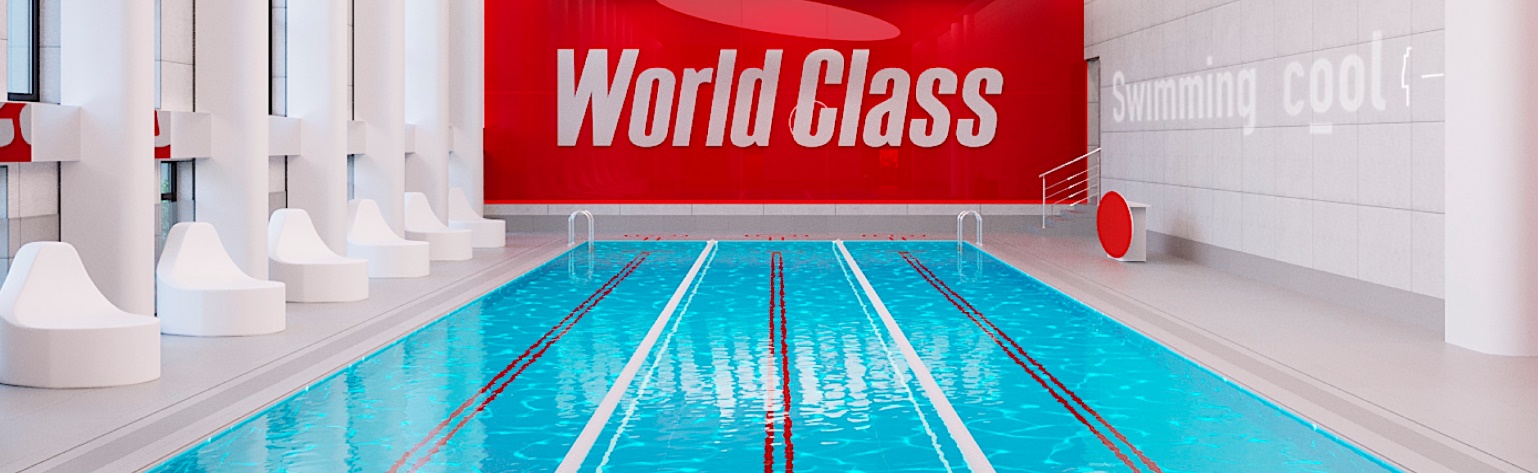 WORLD CLASS LITE САНКТ-ПЕТЕРБУРГWORLD CLASS LITE САНКТ-ПЕТЕРБУРГWORLD CLASS LITE САНКТ-ПЕТЕРБУРГWORLD CLASS LITE САНКТ-ПЕТЕРБУРГСтачекПроспект Стачек, д. 99м. АвтовоСхема проездаWORLD CLASS САНКТ-ПЕТЕРБУРГWORLD CLASS САНКТ-ПЕТЕРБУРГWORLD CLASS САНКТ-ПЕТЕРБУРГWORLD CLASS САНКТ-ПЕТЕРБУРГАтлантик Ситиул. Савушкина, д. 126 А м. Старая ДеревняСхема проездаСеннаяул. Ефимова, д. 4 Ам. Сенная площадьСхема проездаКрестовскийНабережная Мартынова, д. 38 Ам. Крестовский ОстровСхема проездаПрейскурант размещен  по ссылке  или QR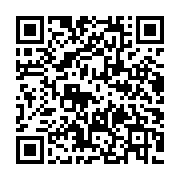 Оставить заявку в клуб  по ссылке или QR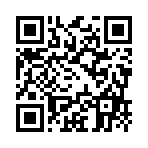 